9.Krajanská detská univerzita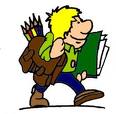 Odborný garant: Dr.h.c., prof.PhDr. Beata Kosová, DrSc., rektorka UMB Banská BystricaHarmonogram denných tém Krajanskej detskej univerzityFotogaléria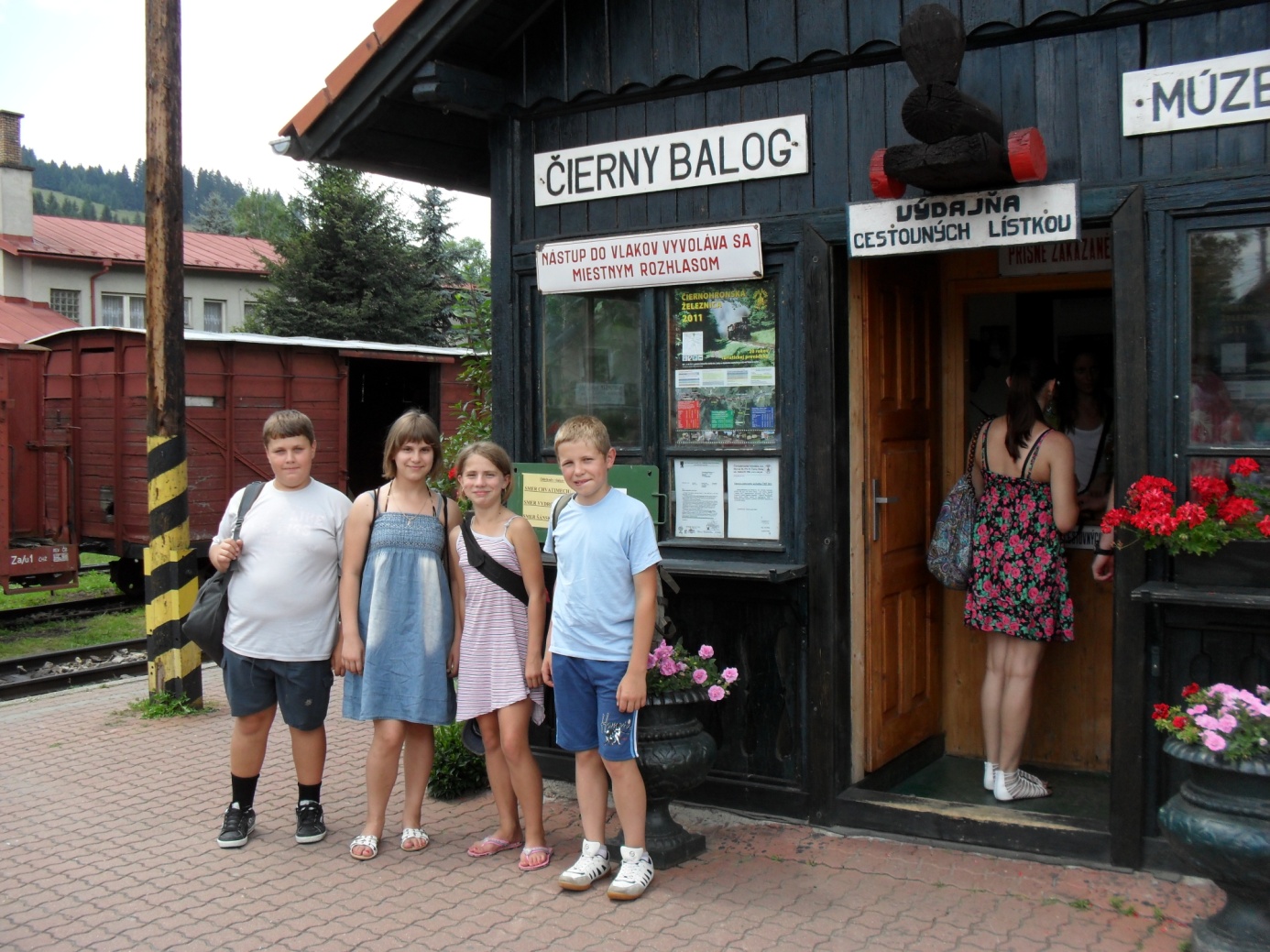 Výlet na Čiernohronskú železničku do Čierneho Balogu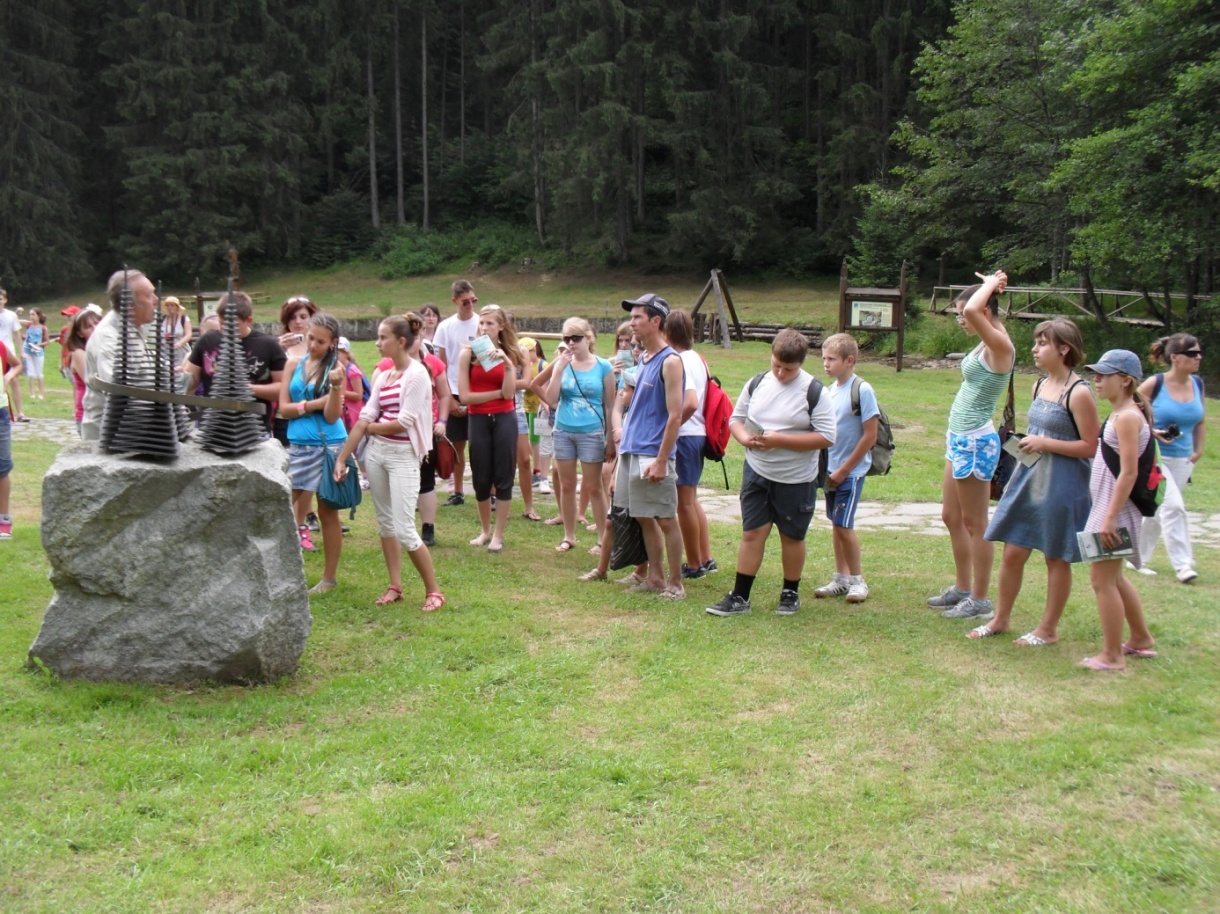 Odborný výklad v lesníckom skanzene -  Ing.Július Burkovský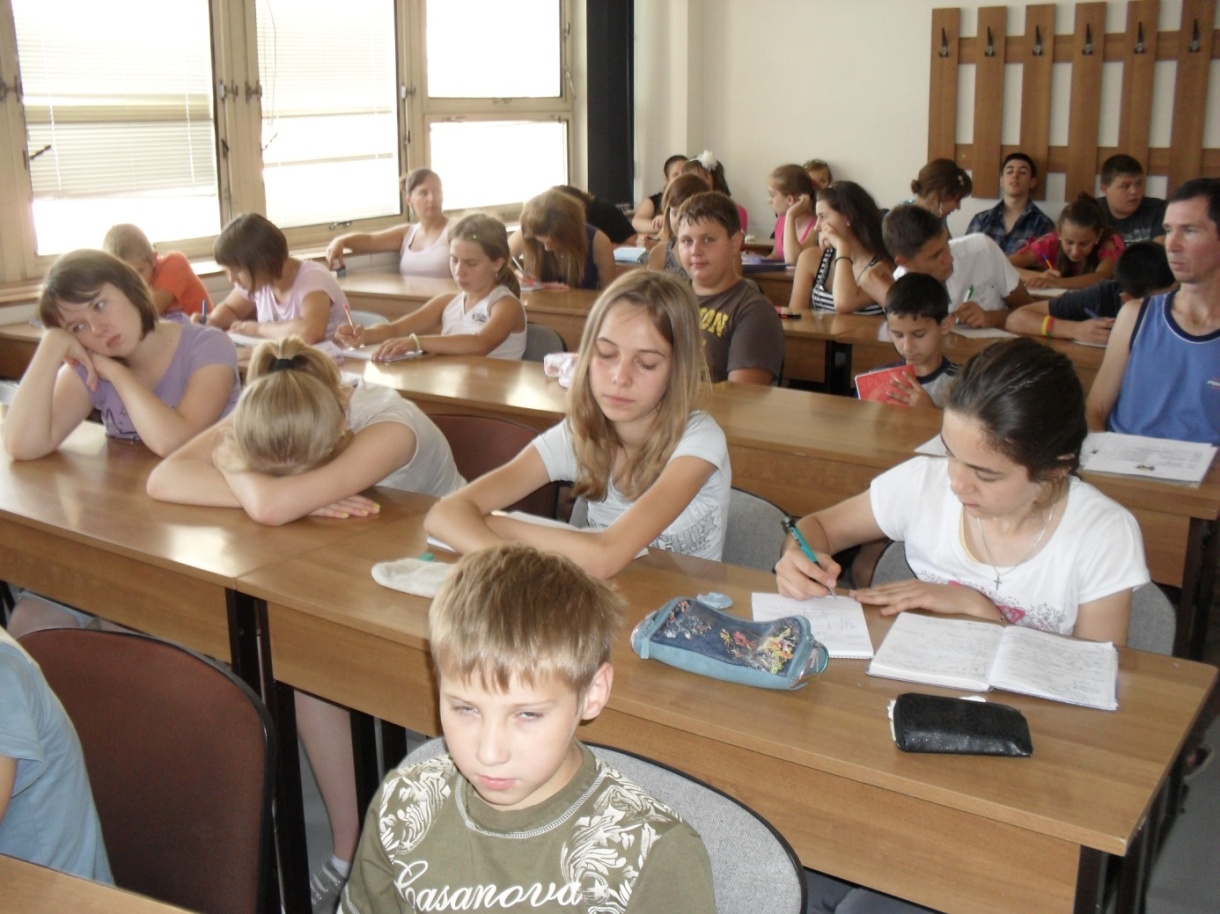 Prednášky dopoludnia v priestoroch UMB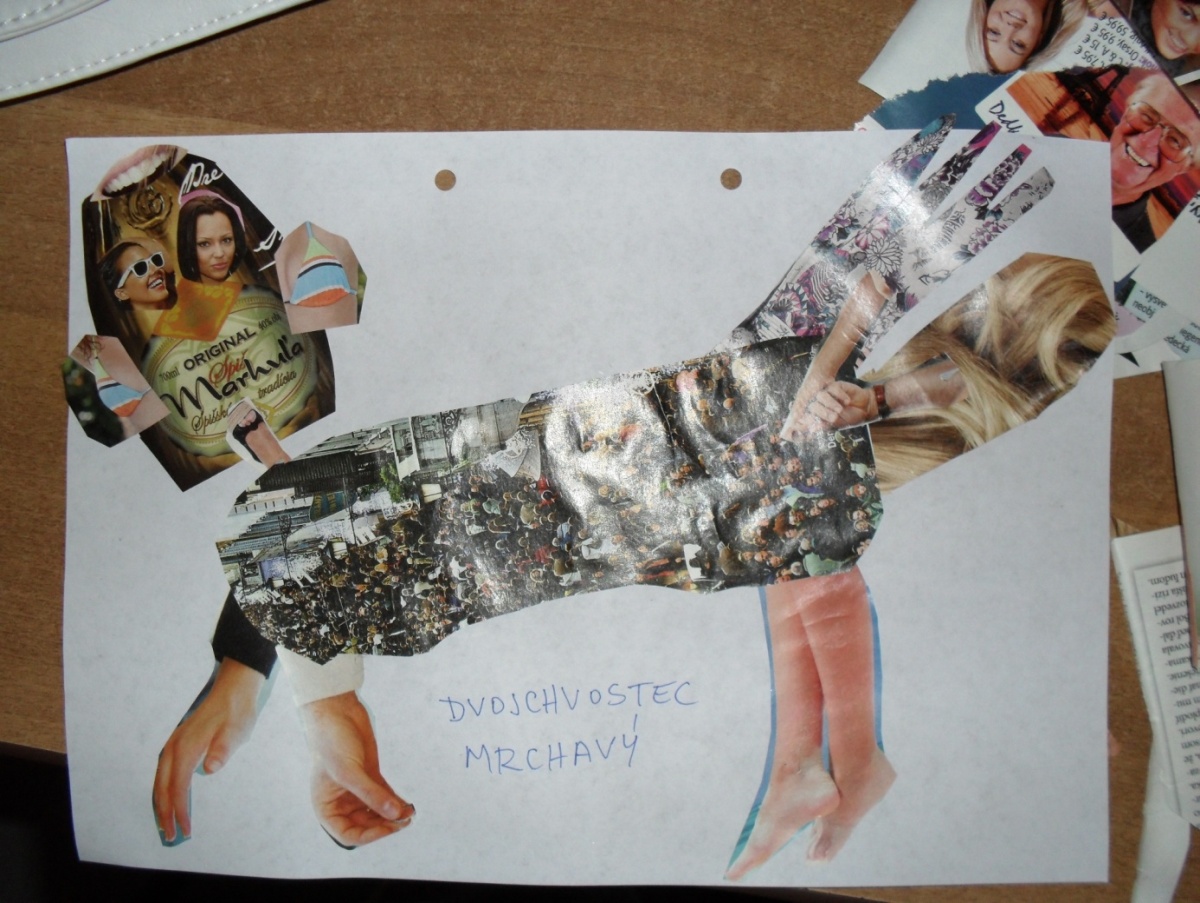 Tvorivé výtvarné aktivity viedla PaedDr.K. Lucinkiewiczová, PhD.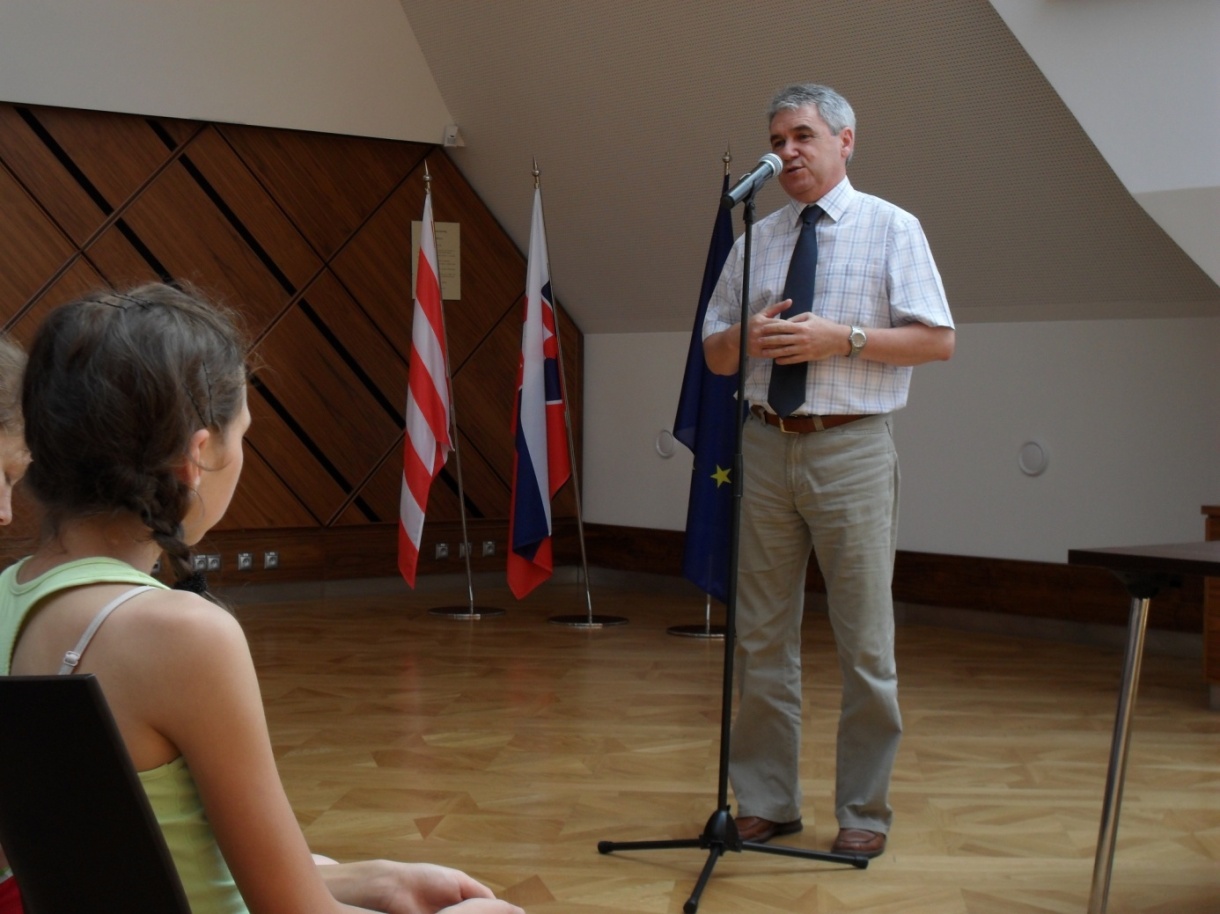 Rokovanie detského parlamentu otvoril PaedDr.Š.Porubský, PhD.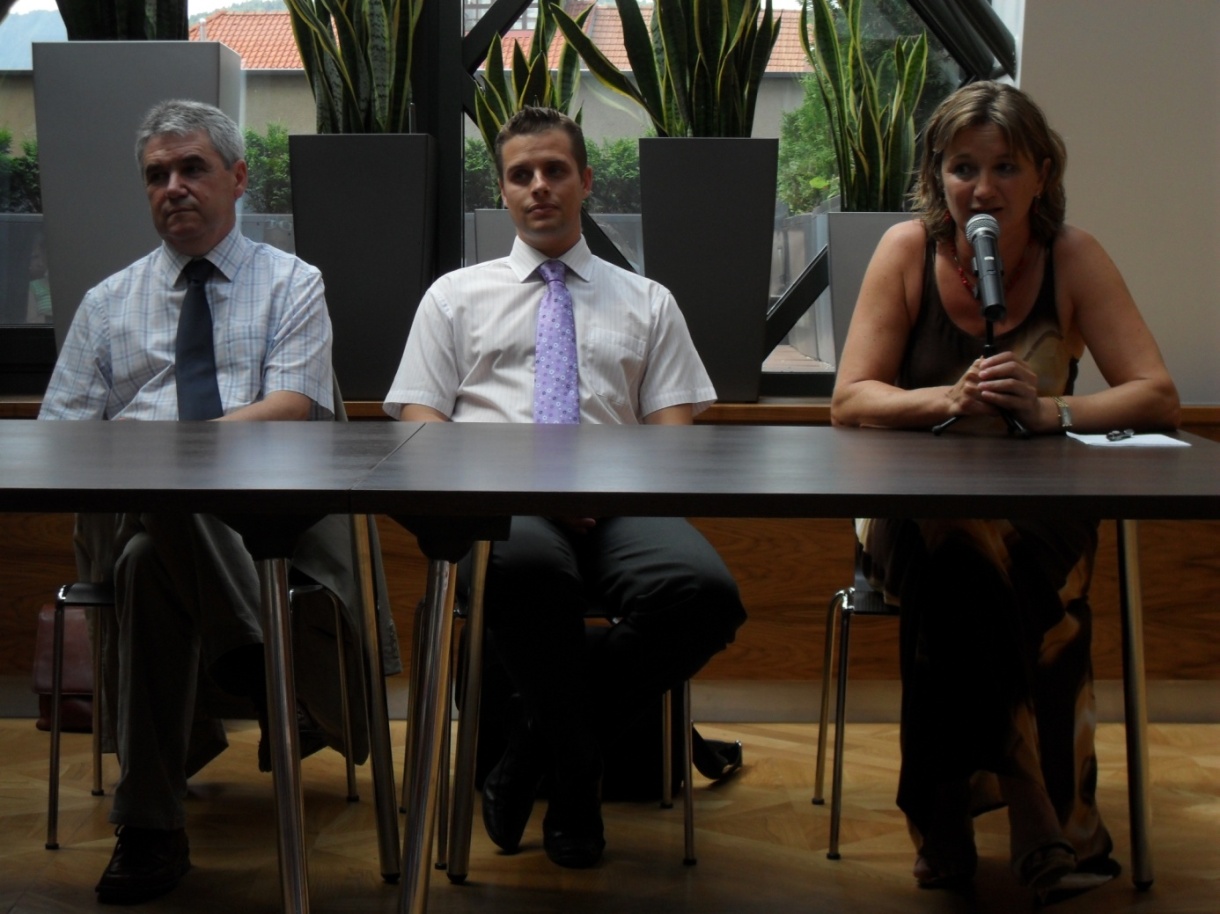 Odborným garantom politológie bol doc.M.Klus, PhD.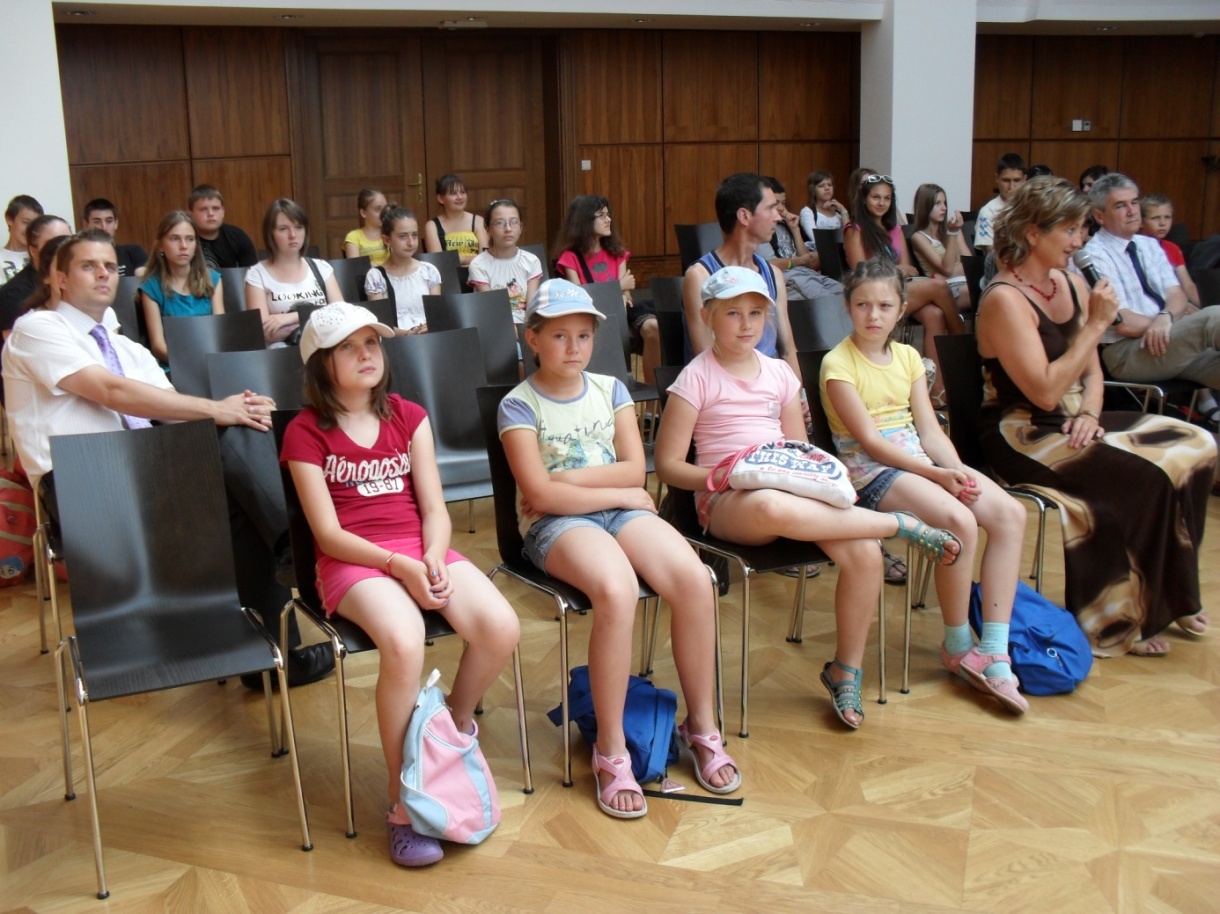 Rokovanie parlamentu v historickej radnici mesta B.Bystrica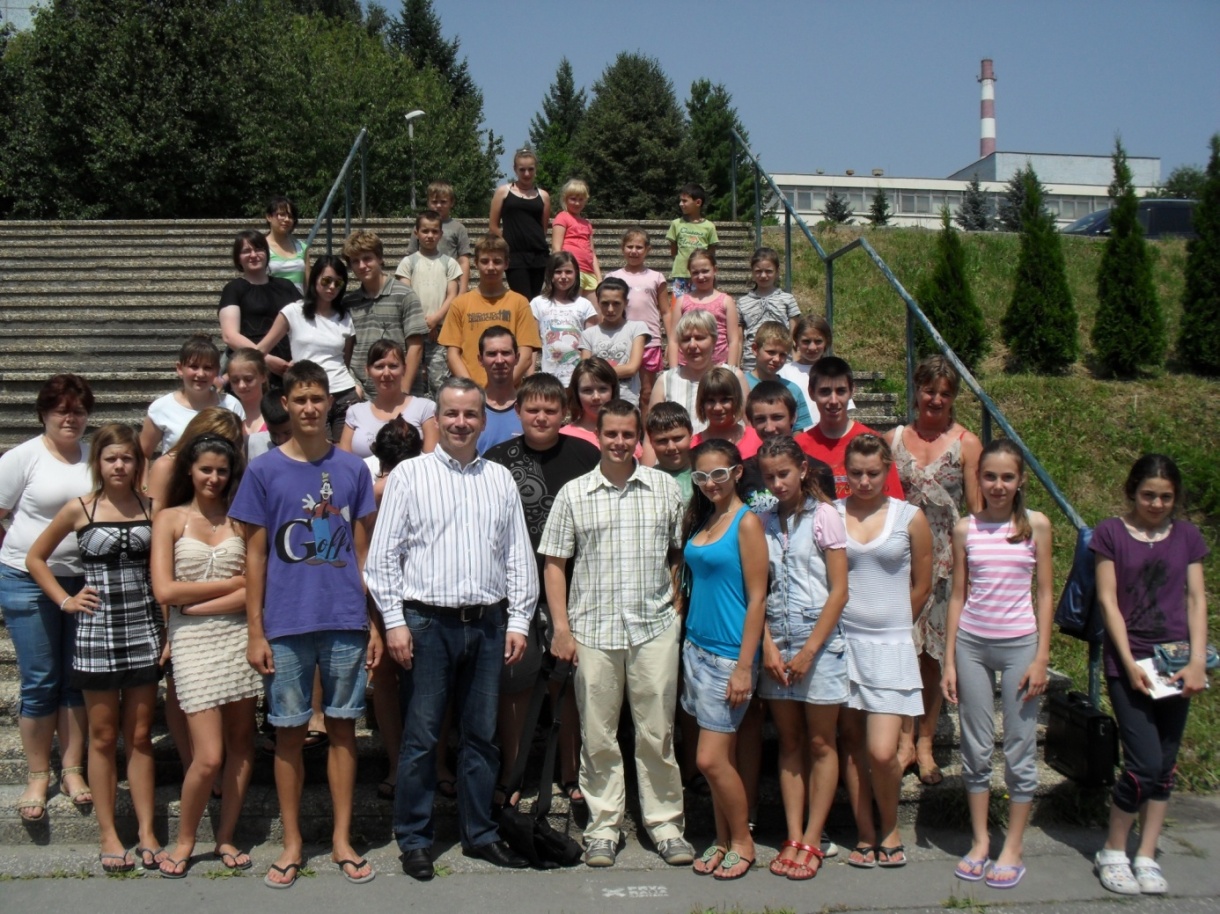 Hosťom politologického programu bol poslanec Národnej rady Slovenskej republiky Szilárd Somodi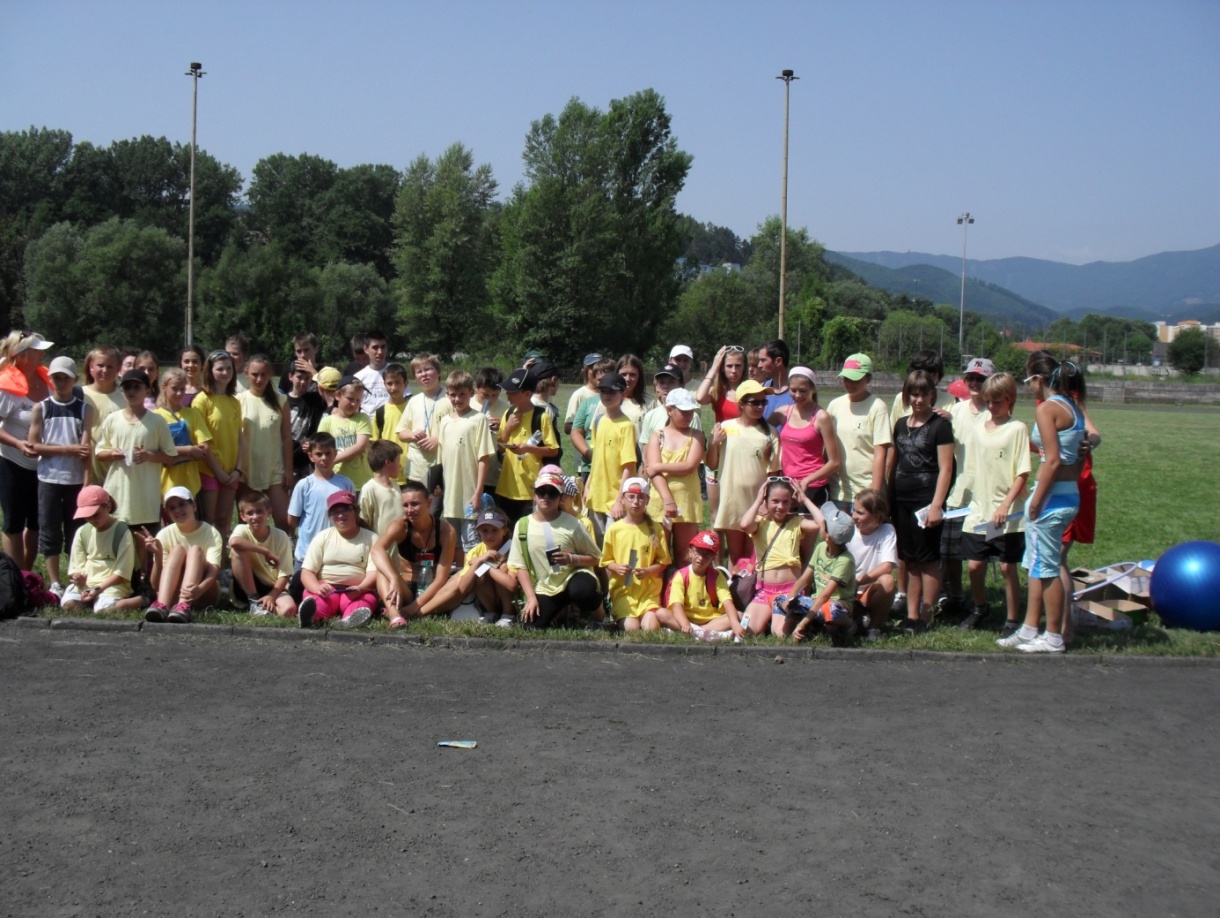 Športová olympiáda domácej a krajanskej univerzity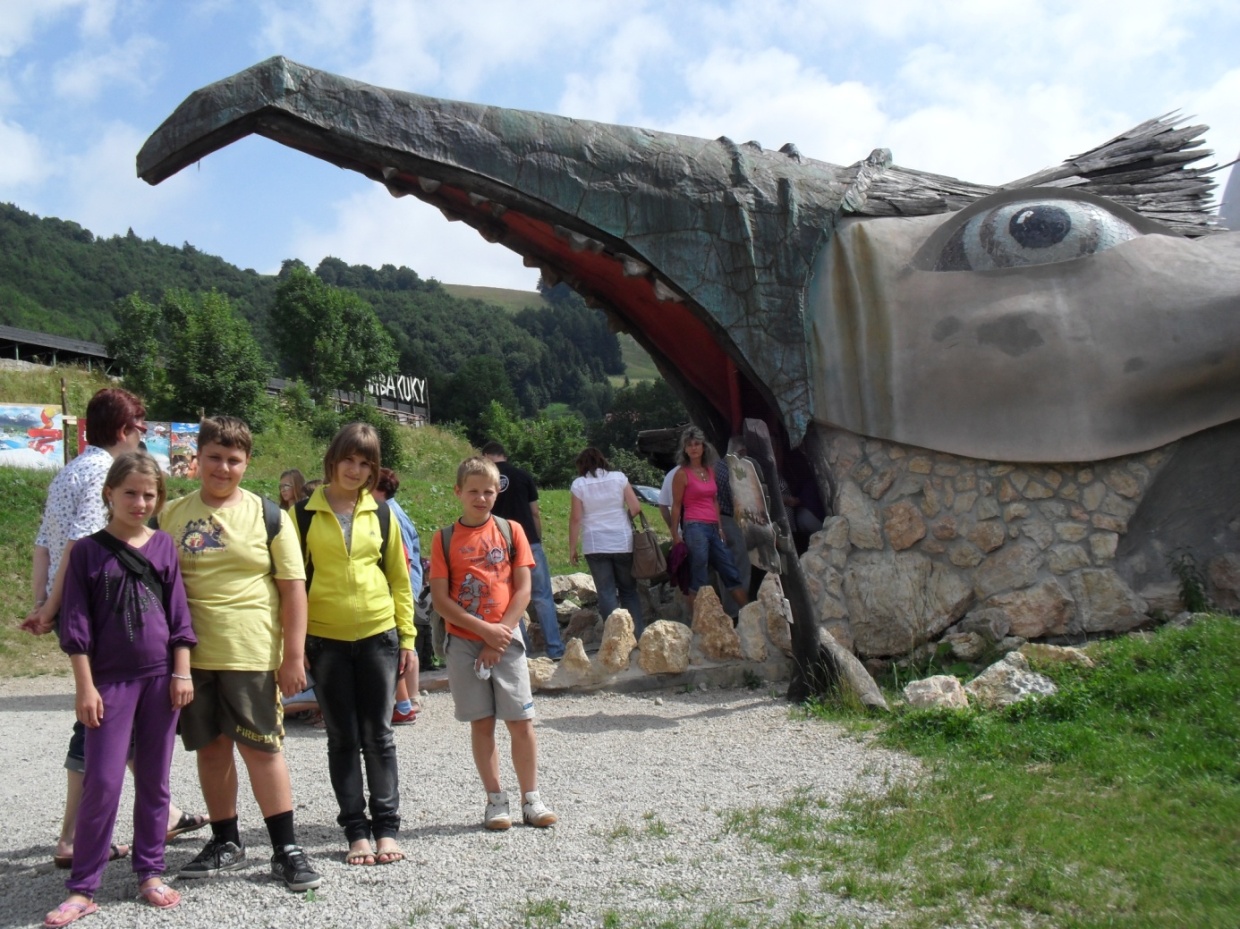 Dobšinského rozprávky deti spoznali okrem odborného výkladu PhDr.Zuzany Drugovej aj prostredníctvom návštevy HABAKUKOV na Donovaloch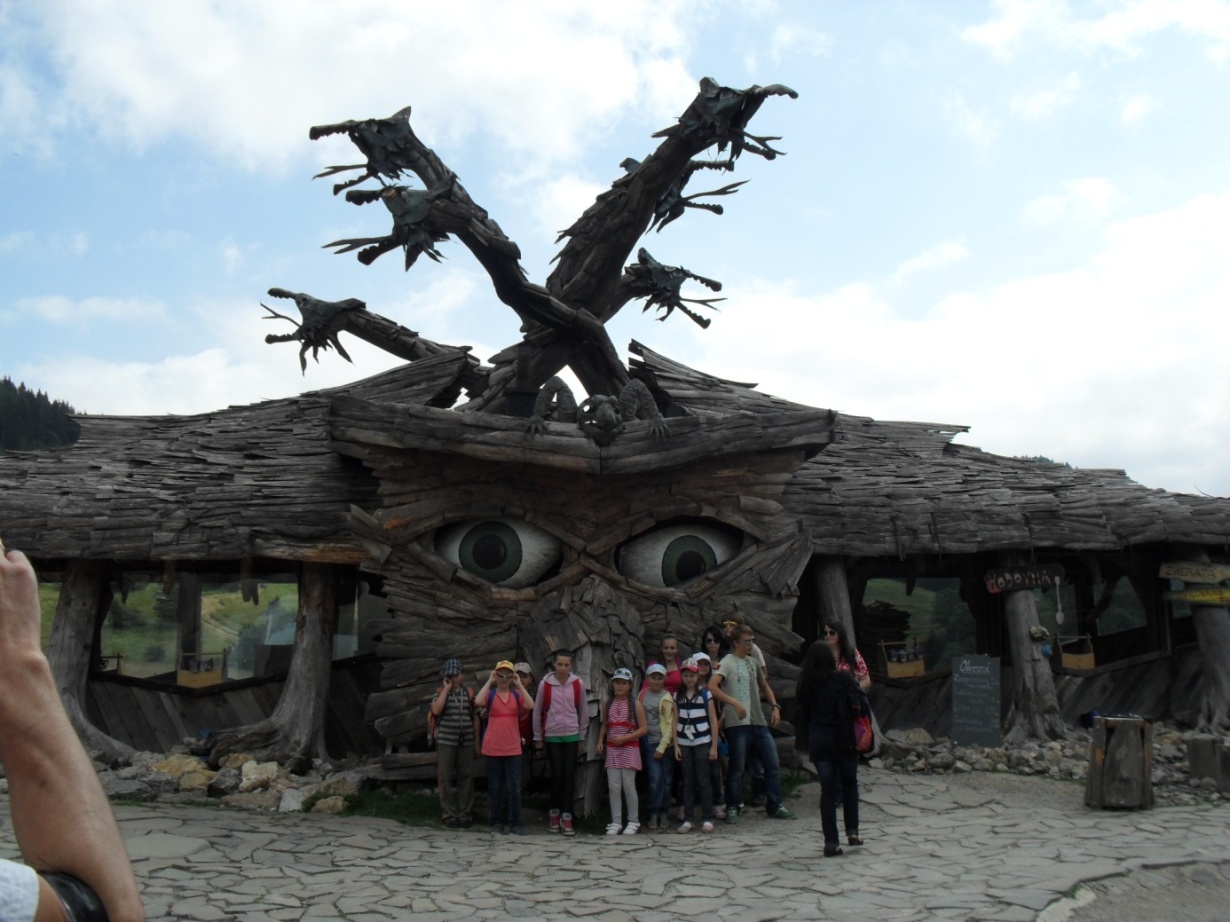 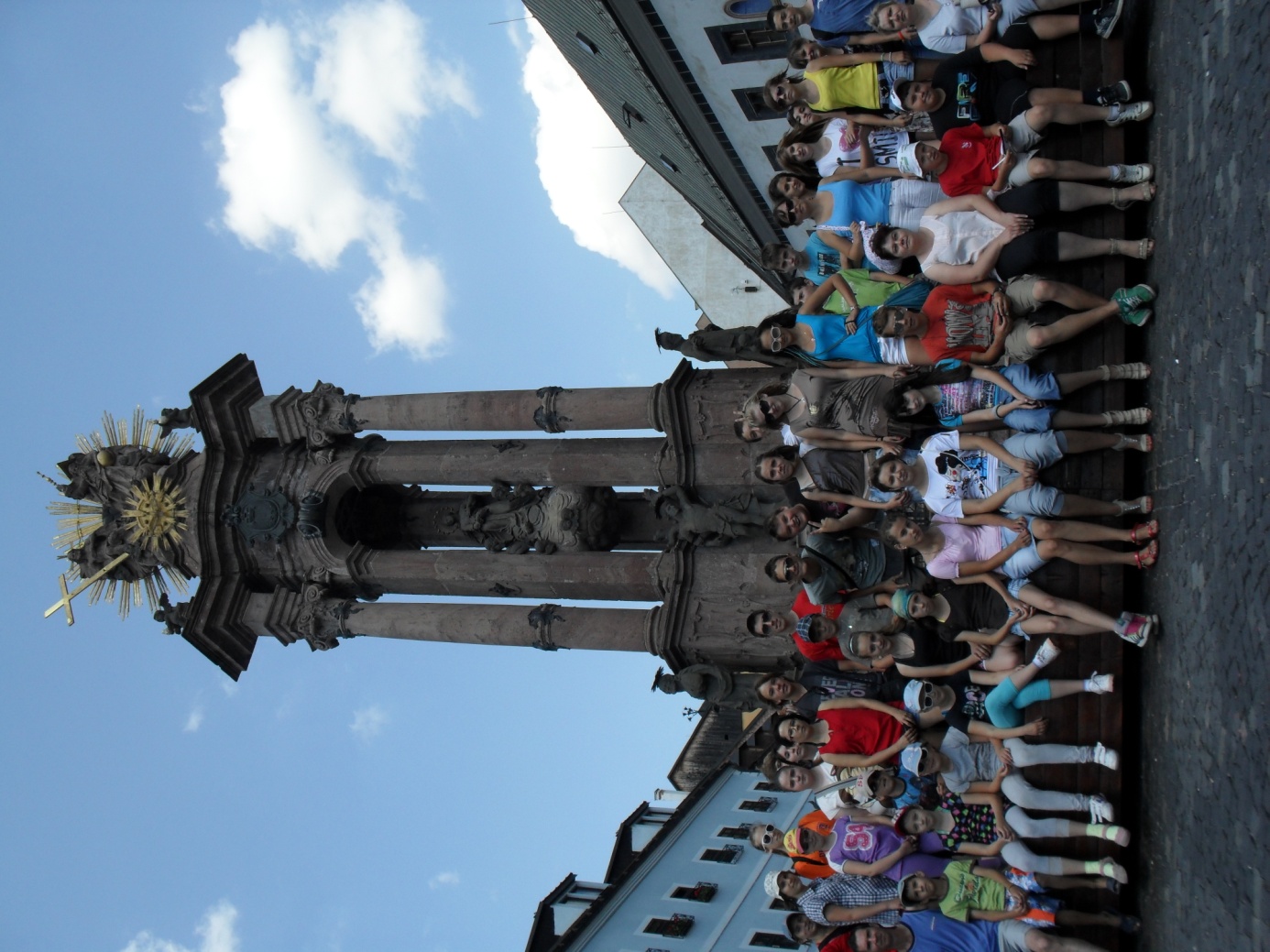 Záverečný deň patril výletu do Banskej ŠtiavniceTermín konaniaMiesto konaniaPrihlásený počet účastníkovZúčastnené krajiny8.-18.72011UMB Banská Bystrica42 detí +5 dospelýchMaďarskoSrbskoPoľskoUkrajinaRumunskodeňdopoludniapopoludníPedagóg8.7. PIAPríchod do 18.0019.00 Slávnostné otvorenie 9.7. SOTradičné hudobné nástrojeFolklórne slávnosti p. Poľanou v DetvePhDr. Ján Palovič10.7. NELesníctvo na SlovenskuCelodenný výletČiernohronská lesná železnicaIng.JúliusBurkovský11.7. POHistória Banskej BystriceMatejov dom - aktívnePhDr.Marta Mácelová, PhD12.7. UTČo je to gýč? Umenie v mestePaedDr.Lucinkiewiczová, PhD.13.7. STSlováci v spoločnej Európe14.00 Detský parlament v hist. RadniciDoc. Martin Klus, PhD.14.7. ŠTŠportová olympiádaCelý deň súťaže s domácimi deťmiPaedDr. Júlia Palovičová, PhD.15.7. PIPríroda Slovenska  Aktivity v prírodeIng.Ingrid Turisová, PhD.16.7. SOSlovenská ľudová rozprávka a P. DobšinskýHabakuky DonovalyDr.Zuzana Drugová17.7. NEPríroda Slovenska – Štiavnické tajchyPoznávacia turistika, kúpanieDr.Zuzana Drugová18.7. POSlávnostná promóciaOdchod 